від 23.05.2024 № 161-РПро внесення змін до розпорядження міського голови від 21.03.2024 №73-Р «Про створення робочої групи» (зі змінами)З метою організації  ефективної роботи робочої групи та уточнення даних деяких членів робочої групи, керуючись пунктом 20 частини четвертої статті 42 Закону України «Про місцеве самоврядування в Україні»Внести зміни до розпорядження міського голови від 21.03.2024 №73-Р «Про створення робочої групи» (зі змінами), а саме, у пункті 1 розпорядження:рядок: «Кобзар Артем Миколайович – секретар Сумської міської ради, голова робочої групи;» замінити на рядок «Бикова Римма Юріївна - заступник міського голови з питань діяльності виконавчих органів ради, голова робочої групи;»;рядок: «Кузнецов Артем Юрійович – член Виконавчого комітету Сумської міської ради;» замінити на рядок: «Кузнецов Артем Юрійович – перший заступник міського голови;».Секретар Сумської міської ради						А.М. КобзарВиконавець: Бойко О.А.Розіслати: згідно зі списком розсилки.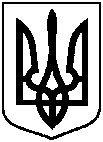 РОЗПОРЯДЖЕННЯМІСЬКОГО ГОЛОВИм.СумиРОЗПОРЯДЖЕННЯМІСЬКОГО ГОЛОВИм.СумиРОЗПОРЯДЖЕННЯМІСЬКОГО ГОЛОВИм.Суми